DAFTAR RIWAYAT HIDUP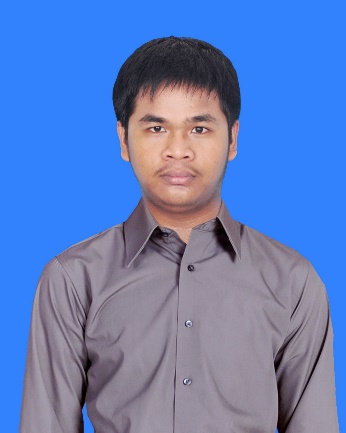 Data Pribadi Nama			: JEFRI RAMLIJenis Kelamin		: LAKI-LAKITempat/Tgl Lahir		: UJUNG PANDANG 04-07-1992Agama			: ISLAMStatus			: BELUM MENIKAHPendidikan Terakhir	: SARJANAJurusan			: TEKNIK INFORMATIKAAlamat			: MASJID RAYA GOWA, SUNGGUMINASATelp / Hp			: 081241234433Email			: jefryramli@yahoo.co.idB. Data Pendidikan :1.   SD INPRES MANGASA 1 1998 - 20042.   SMP NEGERI 2 MAKASSAR 2004 - 20073.   SMK NEGERI 2 MAKASSAR 2007 - 20104.   STMIK DIPANEGARA MAKASSAR 2010 - 2014C. Pengalaman Kerja : 1.   P4TK / VEDC MALANG 2009 ( PSG )2.   Perum LPPNPI /  Makassar Air Traffic Service Center / AirNav ( KKLP )3.   R.M. Padang Pusako MinangD. Kemampuan :1.   DAPAT MENGOPERASIKAN KOMPUTER2.   MENGUASAI BIDANG ELEKTRONIKADemikian daftar riwayat hidup ini saya buat dengan sebenar-benarnya dan dapat dipertanggungjawabkan kebenarannya.Terima kasih			Makassar, 09 September 2014        								Hormat saya, _______________________              								Jefri RamliMakassar, 09 September 2014Kepada Yth ;HRD …………………Di –      MAKASSAR    Dengan Hormat,Saya yang bertanda tangan di bawah ini;Nama               	: Jefri RamliUmur               	: 22 thn   Jenis Kelamin 		: Laki-lakiAgama            		: Islam    Pendidikan      		: Sarjana KomputerJurusan		: Teknik Informatika   Alamat            		: Jl. Masjid Raya Gowa, SungguminasaTelpon			: 081241234433	Dengan ini saya mengajukan surat lamaran kepada perusahaan yang Bapak / Ibu Pimpin, untuk dapat diterima sebagai Karyawan pada  perusahaan ini.    Sebagai bahan pertimbangan saya lampirkan;Curriculum VitaePhoto Copy KTPPas Foto 3X4Photo Copy IjazahPhoto Copy Transkrip NilaiPhoto Copy SertifikatDemikian surat lamaran ini saya buat dengan data yang sebenarnya dan atas perhatian serta kebijaksanaan dari Bapak / Ibu saya mengucapkan terima kasih.Hormat saya               ………………………….Jefri Ramli